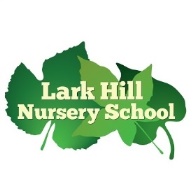 Special Educational Needs And Disabilities (SEND) ONE PAGE PolicyOur Special Educational Needs and Disabilities Co-ordinator (SENDCO) is Jo O’Raw, our Headteacher you can contact her at: joanne.oraw@larkhill-nur.stockport.sch.uk or by phoning 0161 480 0867. “Good teaching for children and young people with Special Educational Needs and Disabilities (SEND) is good teaching for all..”  (Stockport Entitlement Framework 2019)We are committed to meet the definition of Inclusion agreed in StockportEquity – fair and impartial (we ensure every child receives what they need)Belonging – affinity for a place or situation (we support every child to feel Lark Hill Nursery School is their place)Collaboration – working with someone to produce something (every step of the way we work in partnership with you as a family to plan for how to meet your child’s needs)We believe that all children are entitled to a broad and balanced curriculum and the over aching principles of the Early Years Foundation Stage (2023) guide and shape our practice. These are: every child is a unique childchildren learn to be strong and independent through positive relationships children learn and develop well in enabling environments with teaching and support from adults, who respond to their individual interests and needs  and help them to build their learning over time. Children benefit from a strong partnership between practitioners and parents and/or carers. importance of learning and development. Children develop and learn at different rates. Statutory Framework for the Early Years Foundation Stage 2023 page 6When places are allocated we will work with each child and family to work in partnership with you to plan to meet your child’s needs. We believe in a fully inclusive approach where children learn as they play alongside their peers with the support of our talented staff.  Each key worker ensures each child with Special Educational Needs has additional time so they can help them meet their targets through modelling language, playing alongside them, helping them to play with their peers and engaging them in small and larger group situations. We also share half termly ‘Celebrating my learning at Nursery’ with you so you can see what your child has been doing, how the adults are supporting them and a summary suggesting possible next steps.Come and talk to us to see what we can offer your child.